Wojewódzki Urząd Pracy w PoznaniuNr sprawy: WUPIII/5/3322/1/2018			          Poznań, dnia        lutego 2018 r.INFORMACJA O WYBORZE NAJKORZYSTNIEJSZEJ OFERTYDotyczy zapytania ofertowego na dostawę 18 krzeseł biurowych dla Wojewódzkiego Urzędu Pracy w Poznaniu w 2018 roku.Wojewódzki Urząd Pracy w Poznaniu, działając na podstawie § 16 ust. 6 Regulaminu udzielania zamówień finansowanych ze środków publicznych w Wojewódzkim Urzędzie Pracy w Poznaniu, których wartość nie przekracza wyrażonej w złotych równowartości kwoty 30 000 euro, informuje, że w wyniku rozstrzygnięcia zapytania ofertowego na  dostawę 
18 krzeseł biurowych dla Wojewódzkiego Urzędu Pracy w Poznaniu w 2018 roku., wybrano ofertę nr 2 Wykonawcy:Przedsiębiorstwo Produkcyjno-Usługowo-HandloweTechnetul. Ząbkowska 17A08-300 Sokołów PodlaskiUzasadnienie:Oferta jest prawidłowa i otrzymała łącznie 100,00 pkt, w tym w kryterium cena brutto.W przedmiotowym postępowaniu oferty złożyli również nw. Wykonawcy:Z wybranym Wykonawcą umowa zostanie podpisana 26.02.2018 roku.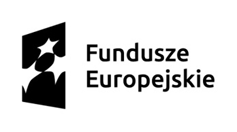 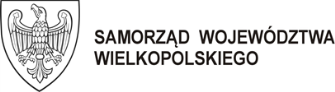 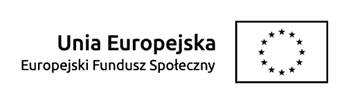 Nr ofertyWykonawcaKryteriumcena brutto 100%1Drzewiarz – Bis Sp. z o.o., ul. Kardynała Wyszyńskiego 46a, 87-600 Lipno-2Przedsiębiorstwo Produkcyjno-Usługowo-Handlowe Technet, ul. Ząbkowska 17A 08-300 Sokołów Podlaski100,00 pkt3Hurtownia Krzeseł Zbigniew Żarna, ul. Zwycięstwa 1 05-120 Legionowo 89,49 pkt4Biuro Inżynieryjne DOT Tomasz Dubiecki, 
ul. Lubomira 29A, 62-090 Mrowino69,48 pkt5Tronus Polska Sp. z o.o., ul. Ordona 2A, 01-237 Warszawa81,68 pkt